Note.  This is a Word document, so it will expand to accommodate your thoughts and it can be revised to best match your style/needs.www.counteringracism.org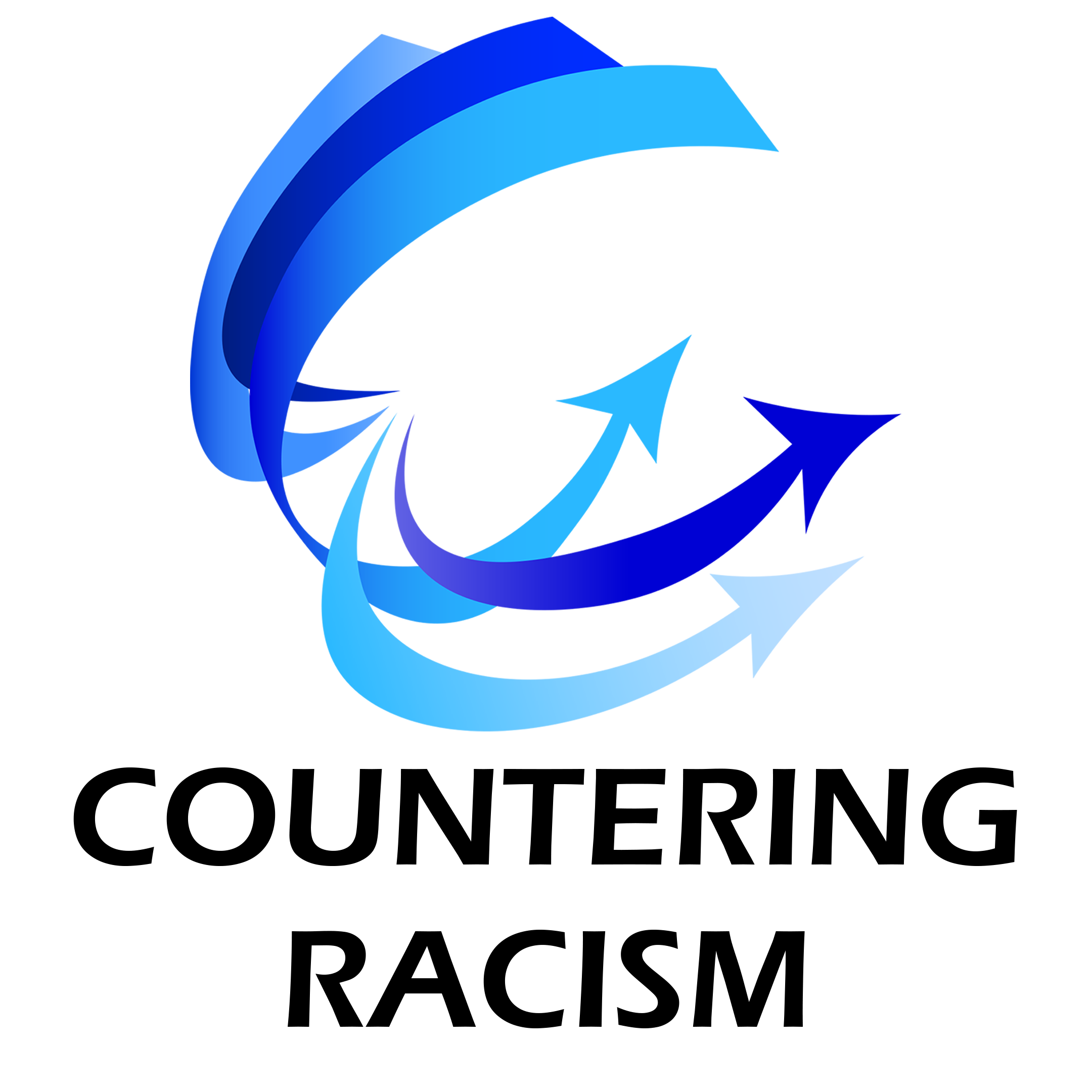 Countering White PrivilegeTwo very different challenges – extending the personal privilege enjoyed by White people to Black people and dismantling systemic White privilege.Countering White PrivilegeTwo very different challenges – extending the personal privilege enjoyed by White people to Black people and dismantling systemic White privilege.Countering White PrivilegeTwo very different challenges – extending the personal privilege enjoyed by White people to Black people and dismantling systemic White privilege.Extending White Personal Privilege How Much do I See?Actions I Can takeRequires awareness of how we are privileged as White people and where that privilege can be challenged and extended to Black people.  See the examples in the PDF in this section.  Can also search the internet for examples – many there.Can be done individually and/or with others.  Acting with support/collaboration with others is preferred.   Treatment in storesTreatment by police and courtsRepresentation in mediaPreferred goods stocked in stores – from grocery to mediaTrusted or distrusted by cashiers, managers, etc. (cashing checks, shoplifting, etc.)Appropriate healthcare accessibleCan walk through neighborhoods without suspicionDismantling White Systemic PrivilegeSystemic challenge to redesign laws. policies, processes, systems, cultural norms, etc.   How Much Do I See?See the examples in the PDF in this section.  Many more are easily searchable.Actions I Can TakeProbably requires playing a role(s) in an advocacy process (see Advocacy in the Action section).WealthHealthCommunity/CitizenshipEducationJustice System